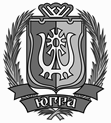 ДЕПАРТАМЕНТ СОЦИАЛЬНОГО РАЗВИТИЯ
ХАНТЫ-МАНСИЙСКОГО АВТОНОМНОГО ОКРУГА – ЮГРЫ
(ДЕПСОЦРАЗВИТИЯ ЮГРЫ)ПРИКАЗО внесении изменений в некоторые приказы Департамента социального развития Ханты-Мансийского автономного округа – Югрыг. Ханты-Мансийск«___» ________2020 г.								№ __-нпВ соответствии с постановлениями Правительства
Ханты-Мансийского автономного округа – Югры от 29 января 2011 года № 23-п «О разработке и утверждении административных регламентов осуществления регионального государственного контроля (надзора)
и административных регламентов предоставления государственных услуг», от 27 ноября 2014 года № 458-п «О Департаменте социального развития Ханты-Мансийского автономного округа – Югры» п р и к а з ы в а ю:1.	Внести в приложение к приказу Департамента
социального развития Ханты-Мансийского автономного округа – Югры
от 6 июля 2012 года № 25-нп «Об утверждении административного регламента предоставления государственной услуги по предоставлению социальной поддержки участникам и инвалидам Великой Отечественной войны, ветеранам боевых действий» следующие изменения:В пункте 1:Абзац седьмой изложить в следующей редакции:«платы за коммунальные услуги, рассчитанной исходя из объема потребляемых коммунальных услуг, определенного по показаниям приборов учета, на основании сведений государственной информационной системы жилищно-коммунального хозяйства (далее – ГИС «ЖКХ»), утверждаемых в установленном законодательством Российской Федерации порядке, а при отсутствии приборов учета, а также сведений потребленных коммунальных услуг в ГИС «ЖКХ» – из нормативов и тарифов на оплату коммунальных услуг, утверждаемых в установленном законодательством Российской Федерации порядке;».Абзац четырнадцатый изложить в следующей редакции:«платы за коммунальные услуги, рассчитанной исходя из объема потребляемых коммунальных услуг, определенного по показаниям приборов учета, на основании сведений ГИС «ЖКХ», утверждаемых
в установленном законодательством Российской Федерации порядке, а при отсутствии приборов учета, а также сведений потребленных коммунальных услуг в ГИС «ЖКХ» – из нормативов и тарифов на оплату коммунальных услуг, утверждаемых в установленном законодательством Российской Федерации порядке;».В абзацах восьмом и пятнадцатом слова «в пределах норм» заменить словами «в пределах нормативов и тарифов».После абзаца седьмого дополнить абзацем следующего содержания:«оплаты стоимости сбора и вывоза жидких бытовых отходов
в жилых помещениях, не подключенных к централизованной системе водоотведения и оборудованных сооружениями и устройствами, предназначенными для приема и накопления сточных вод, в пределах установленного тарифа на оплату услуги по сбору и вывозу жидких бытовых отходов в муниципальных образованиях автономного округа,
и нормативов потребления в автономном округе коммунальной услуги
по водоотведению (при отсутствии тарифа стоимости сбора и вывоза жидких бытовых отходов в муниципальных образованиях автономного округа применяется тариф на оплату коммунальной услуги по водоотведению в автономном округе);».После абзаца пятнадцатого дополнить абзацем шестнадцатым следующего содержания:«оплаты стоимости сбора и вывоза жидких бытовых отходов
в жилых помещениях, не подключенных к централизованной системе водоотведения и оборудованных сооружениями и устройствами, предназначенными для приема и накопления сточных вод, в пределах установленного тарифа на оплату услуги по сбору и вывозу жидких бытовых отходов в муниципальных образованиях автономного округа,
и нормативов потребления в автономном округе коммунальной услуги
по водоотведению (при отсутствии тарифа стоимости сбора и вывоза жидких бытовых отходов в муниципальных образованиях автономного округа применяется тариф на оплату коммунальной услуги по водоотведению в автономном округе);».В пункте 2:1.2.1.	Подпункт 1 после абзаца восьмого дополнить абзацем следующего содержания:«военнослужащие, в том числе уволенные в запас (отставку), проходившие военную службу в воинских частях, учреждениях,
военно-учебных заведениях, не входивших в состав действующей армии,
в период с 22 июня 1941 года по 3 сентября 1945 года не менее шести месяцев; военнослужащие, награжденные орденами или медалями СССР за службу в указанный период;».1.2.2.	В абзаце четвертом подпункта 2 после слов «учреждений
и органов уголовно-исполнительной системы» дополнить словами
«, органов принудительного исполнения Российской Федерации».1.2.3.	В абзаце втором подпункта 3 после слов «учреждений
и органов уголовно-исполнительной системы,» дополнить словами «органов принудительного исполнения Российской Федерации,».Пункт 5 изложить в следующей редакции:«5.	Способы получения информации заявителями о местах нахождения территориальных органов федеральных органов исполнительной власти, участвующих в предоставлении государственной услуги, или в ведении которых находятся документы и (или) информация, получаемые по межведомственному запросу:1)	адрес официального сайта Управления Министерства внутренних дел Российской Федерации по автономному округу: http://86.мвд.рф;2)	адрес официального сайта Управления Федеральной службы государственной регистрации, кадастра и картографии по автономному округу (Росреестр): http://www.rosreestr.ru;3)	адрес официального сайта Югорского фонда капитального ремонта многоквартирных домов: https://kapremontugra.ru;4)	адрес официального сайта Пенсионного фонда Российской Федерации: http://www.pfrf.ru;5)	адрес официального портала МФЦ автономного округа: (http://mfc.admhmao.ru).».Абзацы четвертый и пятый пункта 9 изложить в следующей редакции:«При предоставлении государственной услуги Учреждение осуществляет межведомственное информационное взаимодействие с Росреестром, Пенсионным фондом Российской Федерации, Управлением Министерства внутренних дел Российской Федерации по автономному округу, организациями, осуществляющими начисление платежей по оплате расходов, связанных с жилищно-коммунальными услугами, региональным оператором по обращению с твердыми коммунальными отходами, органами местного самоуправления муниципальных образований автономного округа.Не допускается требовать от заявителя осуществления действий,
в том числе согласований, необходимых для получения государственной услуги и связанных с обращением в иные государственные органы, органы местного самоуправления, организации, за исключением получения услуг и получения документов и информации, предоставляемых в результате предоставления таких услуг, включенных в перечень услуг, которые являются необходимыми и обязательными для предоставления государственных услуг, утвержденный постановлением Правительства автономного округа от 21 января 2012 года № 16-п «О перечне услуг, которые являются необходимыми и обязательными для предоставления исполнительными органами государственной власти Ханты-Мансийского автономного округа – Югры государственных услуг и предоставляются организациями, участвующими в предоставлении государственных услуг, и порядке определения размера платы за их предоставление».».В абзацах третьем и пятом пункта 10 слова «мотивированный отказ» заменить словами «выдача (направление) заявителю мотивированного отказа».В абзаце пятом пункта 11 слова «до 10 числа» заменить словами «до 15 числа, следующего за месяцем, за который осуществлено начисление платы за жилое помещение и коммунальные услуги».В пункте 20:В абзаце первом слово «необходимы» заменить словами «заявитель представляет». В абзаце седьмом после слов «(для граждан, признанных
в установленном порядке инвалидами)» дополнить словами «, при отсутствии в федеральном реестре инвалидов сведений об инвалидности».В абзаце восьмом слово «частными» заменить словом «индивидуальными».После абзаца девятого дополнить абзацами следующего содержания:«договор об оказании услуг по сбору и вывозу жидких бытовых отходов (для граждан, проживающих в жилом помещении, не подключенном к централизованной системе водоотведения и оборудованном сооружениями и устройствами, предназначенными для приема и накопления сточных вод), заключенный с организацией или индивидуальным предпринимателем, имеющими право на оказание названных услуг;документы, подтверждающие факт оплаты сбора и вывоза жидких бытовых отходов;».В абзаце первом пункта 21 слово «необходимы» заменить словами «заявитель представляет».В пункте 22 после абзаца третьего дополнить абзацем следующего содержания:«сведения об инвалидности из федерального реестра инвалидов
(для граждан, признанных в установленном порядке инвалидами);».В абзаце втором пункта 23 слово «месте» заменить словом «местах».Пункт 27 дополнить абзацами следующего содержания:«гражданин получает меры социальной поддержки по оплате жилого помещения и коммунальных услуг по иным основаниям, установленным законодательством Российской Федерации, автономного округа на момент обращения в Учреждение;гражданин имеет задолженность по оплате жилого помещения и коммунальных услуг, уплате взноса на капитальный ремонт, и не заключил и (или) не выполняет соглашение по ее погашению.».Пункт 31 после абзаца десятого дополнить абзацем следующего содержания:«исключение из федерального регистра лиц, имеющих право на получение государственной социальной помощи.».Пункт 34 изложить в следующей редакции:«34.	Получение документов, подтверждающих факт оплаты поставки твердого топлива специализированными организациями, индивидуальными предпринимателями, имеющими право на предоставление указанных услуг (для предоставления компенсации расходов на оплату поставки твердого топлива в жилые помещения
с печным отоплением).Получение документов, подтверждающих факт оплаты сбора и вывоза жидких бытовых отходов организациями или индивидуальными предпринимателями, имеющими право на предоставление указанных услуг (для предоставления компенсации расходов на оплату стоимости сбора и вывоза жидких бытовых отходов в жилых помещениях, не подключенных к централизованной системе водоотведения и оборудованных сооружениями и устройствами, предназначенными для приема и накопления сточных вод).».Абзацы третий и пятый пункта 37 признать утратившими силу.В пункте 42: Абзацы третий, седьмой, девятый, двадцать первый и двадцать четвертый признать утратившими силу.Абзац двадцать третий изложить в следующей редакции:«уведомление, содержащее мотивированный отказ в предоставлении услуги (в случае принятия решения об отказе в предоставлении услуги).».В разделе III слова «Исчерпывающий перечень административных процедур» исключить.В приложении 1 к административному регламенту предоставления государственной услуги по предоставлению социальной поддержки участникам и инвалидам Великой Отечественной войны, ветеранам боевых действий пункт 6 изложить в следующей редакции:«6.	К заявлению прилагаю:».2.	Внести в приложение к приказу Департамента
социального развития Ханты-Мансийского автономного округа – Югры
от 6 июля 2012 года № 26-нп «Об утверждении административного регламента предоставления государственной услуги по предоставлению компенсации расходов на оплату занимаемого жилого помещения
и коммунальных услуг членам семей военнослужащих, потерявших кормильца, гражданам, подвергшимся воздействию радиации» следующие изменения:2.1.	В пункте 1:2.1.1.	Абзац шестой изложить в следующей редакции:«платы за коммунальные услуги, рассчитанной исходя из объема потребляемых коммунальных услуг, определенного по показаниям приборов учета, на основании сведений государственной информационной системы жилищно-коммунального хозяйства (далее – ГИС «ЖКХ»), утверждаемых в установленном законодательством Российской Федерации порядке, а при отсутствии приборов учета, а также сведений потребленных коммунальных услуг в ГИС «ЖКХ» - из нормативов и тарифов на оплату коммунальных услуг, утверждаемых в установленном законодательством Российской Федерации порядке;».2.1.2.	В абзацах седьмом и тринадцатом слова «в пределах норм» заменить словами «в пределах нормативов и тарифов».2.1.3.	После абзаца седьмого дополнить абзацем следующего содержания:«оплаты стоимости сбора и вывоза жидких бытовых отходов
в жилых помещениях, не подключенных к централизованной
системе водоотведения и оборудованных сооружениями и устройствами, предназначенными для приема и накопления сточных вод, в пределах установленного тарифа на оплату услуги по сбору и вывозу жидких бытовых отходов в муниципальных образованиях Ханты-Мансийского автономного округа – Югры, и нормативов потребления в Ханты-Мансийском автономном округе – Югре коммунальной услуги
по водоотведению (при отсутствии тарифа стоимости сбора и вывоза жидких бытовых отходов в муниципальных образованиях Ханты-Мансийского автономного округа – Югры применяется тариф на
оплату коммунальной услуги по водоотведению в Ханты-Мансийском автономном округе – Югре).».2.2.	Абзац второй подпункта 1 пункта 2 после слов «учреждений
и органов уголовно-исполнительной системы» дополнить словами
«, органов принудительного исполнения Российской Федерации».2.3.	Абзац второй пункта 4 изложить в следующей редакции:«Доступ к информации о сроках и порядке предоставления услуги осуществляется без выполнения заявителем каких-либо требований, в том числе без использования программного обеспечения, установка которого на технические средства заявителя требует заключения лицензионного или иного соглашения с правообладателем программного обеспечения, предусматривающего взимание платы, регистрацию или авторизацию заявителя, или предоставление им персональных данных.».2.4.	Пункт 5 изложить в следующей редакции:«5.	Способы получения информации заявителями о местах нахождения территориальных органов федеральных органов исполнительной власти, участвующих в предоставлении государственной услуги, или в ведении которых находятся документы и (или) информация, получаемые по межведомственному запросу:1)	адрес официального сайта Управления Министерства внутренних дел Российской Федерации по автономному округу: http://86.мвд.рф;2)	адрес официального сайта Управления Федеральной службы государственной регистрации, кадастра и картографии по автономному округу (Росреестр): http://www.rosreestr.ru;3)	адрес официального сайта Югорского фонда капитального ремонта многоквартирных домов: https://kapremontugra.ru;4)	адрес официального сайта Пенсионного фонда Российской Федерации: http://www.pfrf.ru;5)	адрес официального портала МФЦ автономного округа: (http://mfc.admhmao.ru).».2.5.	Абзацы четвертый и пятый пункта 9 изложить в следующей редакции:«При предоставлении государственной услуги Учреждение осуществляет межведомственное информационное взаимодействие с Росреестром, Пенсионным фондом Российской Федерации, Управлением Министерства внутренних дел Российской Федерации по автономному округу, организациями, осуществляющими начисление платежей по оплате расходов, связанных с жилищно-коммунальными услугами, региональным оператором по обращению с твердыми коммунальными отходами, органами местного самоуправления муниципальных образований автономного округа.Не допускается требовать от заявителя осуществления действий,
в том числе согласований, необходимых для получения государственной услуги и связанных с обращением в иные государственные органы, органы местного самоуправления, организации, за исключением получения услуг и получения документов и информации, предоставляемых в результате предоставления таких услуг, включенных в перечень услуг, которые являются необходимыми и обязательными для предоставления государственных услуг, утвержденный постановлением Правительства автономного округа от 21 января 2012 года № 16-п «О перечне услуг, которые являются необходимыми и обязательными для предоставления исполнительными органами государственной власти Ханты-Мансийского автономного округа – Югры государственных услуг и предоставляются организациями, участвующими в предоставлении государственных услуг, и порядке определения размера платы за их предоставление».».2.6.	В абзаце третьем пункта 10 слова «мотивированный отказ» заменить словами «выдача (направление) заявителю мотивированного отказа».2.7.	В абзаце третьем пункта 11 слова «осуществляется в срок
до 10 числа текущего месяца» заменить словами «осуществляется ежемесячно в срок до 15 числа, следующего за месяцем, за который осуществлено начисление платы за жилое помещение и коммунальные услуги».2.8.	В пункте 17 после абзаца седьмого дополнить абзацами следующего содержания:«договор об оказании услуг по сбору и вывозу жидких бытовых отходов (для граждан, проживающих в жилом помещении, не подключенном к централизованной системе водоотведения и оборудованном сооружениями и устройствами, предназначенными для приема и накопления сточных вод), заключенный с организацией или индивидуальным предпринимателем, имеющими право на оказание названных услуг;документы, подтверждающие факт оплаты сбора и вывоза жидких бытовых отходов;».2.9.	Пункт 18 изложить в следующей редакции:«18.	Сведения о лицах, проживающих совместно с заявителем, Учреждение проверяет путем направления межведомственного запроса в орган, уполномоченный на осуществление функций по контролю и надзору в сфере миграции (Управление министерства внутренних дел Российской Федерации).Факт отсутствия задолженности по оплате жилых помещений
и коммунальных услуг, заключения и (или) выполнения гражданином соглашений по погашению задолженности Учреждение проверяет, запросив у наймодателей, управляющих компаний, организаций, осуществляющих начисление платежей по оплате расходов, связанных с жилищно-коммунальными услугами, регионального оператора по обращению с твердыми коммунальными отходами, сведения о своевременности и полноте оплаты жилого помещения и коммунальных услуг.Сведения об отсутствии (наличии) задолженности по оплате взноса на капитальный ремонт Учреждение получает в порядке межведомственного информационного взаимодействия от Югорского фонда капитального ремонта многоквартирных домов.Выписку из Единого государственного реестра недвижимости о правах Учреждение запрашивает в порядке межведомственного информационного взаимодействия в Федеральной службе государственной регистрации, кадастра и картографии Российской Федерации (Росреестр).Сведения, запрашиваемые в порядке межведомственного информационного взаимодействия, могут быть представлены заявителем самостоятельно.Непредставление заявителем документов и информации, которые он вправе представить по собственной инициативе, не является основанием для отказа ему в предоставлении государственной услуги. Документы, за исключением документов, подтверждающих оплату поставки твердого топлива, предоставляются в копиях с одновременным предоставлением оригинала.Копии документов после проверки соответствия их оригиналу заверяются подписью лица, принимающего документы. Оригиналы документов возвращаются заявителю. В случае направления гражданином заявления почтой прилагаются копии документов, заверенные
в установленном порядке.».2.10.	Пункт 27 после абзаца десятого дополнить абзацем следующего содержания:«исключение из федерального регистра лиц, имеющих право
на получение государственной социальной помощи.».2.11.	Пункт 28 изложить в следующей редакции:«28.	Получение документов, подтверждающих факт оплаты поставки твердого топлива специализированными организациями, индивидуальными предпринимателями, имеющими право на предоставление указанных услуг (для предоставления компенсации расходов на оплату поставки твердого топлива в жилые помещения
с печным отоплением).Получение документов, подтверждающих факт оплаты сбора и вывоза жидких бытовых отходов организациями или индивидуальными предпринимателями, имеющими право на предоставление указанных услуг (для предоставления компенсации расходов на оплату стоимости сбора и вывоза жидких бытовых отходов в жилых помещениях, не подключенных к централизованной системе водоотведения и оборудованных сооружениями и устройствами, предназначенными для приема и накопления сточных вод).».2.12.	В пункте 31:2.12.1.	В абзаце третьем слова «Срок и порядок регистрации» заменить словом «Регистрация».2.12.2.	Абзац четвертый признать утратившим силу.2.13.	Абзацы четвертый и пятый пункта 33 признать утратившими силу.2.14.	Абзац пятый пункта 34 признать утратившим силу.2.15.	Абзацы седьмой и девятнадцатый пункта 36 признать утратившими силу. 2.16.	В разделе III слова «Исчерпывающий перечень административных процедур» исключить.2.17.	В приложении 1 к административному регламенту предоставления государственной услуги по предоставлению компенсации расходов на оплату занимаемого жилого помещения и коммунальных услуг членам семей военнослужащих, потерявших кормильца, гражданам, подвергшимся воздействию радиации, пункт 4 изложить в следующей редакции: «4.	К заявлению прилагаю:».3.	Контроль за исполнением настоящего приказа возложить
на заместителя директора – начальника управления социальной поддержки и помощи Департамента социального развития Ханты-Мансийского автономного округа – Югры.Директор Департамента					          Т.А.Пономарева№ п/пПеречень документовКоличество листовДокументы, которые гражданин обязан предоставить самостоятельноДокументы, которые гражданин обязан предоставить самостоятельноДокументы, которые гражданин обязан предоставить самостоятельно1.Документ, удостоверяющий личность и содержащий указание на гражданство Российской Федерации, в соответствии с законодательством Российской Федерации2.Документ, подтверждающий факт постоянного проживания иностранного гражданина (лица без гражданства) на территории Российской Федерации3.Копия удостоверения о праве на льготы4.Справка об установлении инвалидности, выданная учреждением государственной службы медико-социальной экспертизы (для граждан, признанных в установленном порядке инвалидами), при отсутствии в федеральном реестре инвалидов сведений об инвалидности5.Договоры с организациями, предоставляющими жилищно-коммунальные услуги (в случае отсутствия правоустанавливающего документа на жилое помещение)6.Документы, подтверждающие факт оплаты поставки твердого топлива специализированными организациями, частными предпринимателями, имеющими право на предоставление названных услуг (для осуществления компенсации расходов на оплату поставки твердого топлива в жилые помещения с печным отоплением)7.Договор об оказании услуг по сбору и вывозу жидких бытовых отходов, заключенный с организацией или индивидуальным предпринимателем, имеющими право на оказание названных услуг (для граждан, проживающих в жилом помещении, не подключенном к централизованной системе водоотведения и оборудованном сооружениями и устройствами, предназначенными для приема и накопления сточных вод)8.Документы, подтверждающие факт оплаты сбора и вывоза жидких бытовых отходовСведения и документы, которые подлежат получению в порядке межведомственного информационного взаимодействия (заявитель имеет право представить указанные документы по собственной инициативе)Сведения и документы, которые подлежат получению в порядке межведомственного информационного взаимодействия (заявитель имеет право представить указанные документы по собственной инициативе)Сведения и документы, которые подлежат получению в порядке межведомственного информационного взаимодействия (заявитель имеет право представить указанные документы по собственной инициативе)9.Сведения о лицах, проживающих совместно с заявителем, учет которых осуществлен органом, уполномоченным на осуществление функций по контролю и надзору в сфере миграции10.Выписка из Единого государственного реестра недвижимости о правах11.Сведения о наличии (об отсутствии) задолженности по оплате жилого помещения и коммунальных услуг, в том числе взноса на капитальный ремонт, или соглашение о погашении задолженности и (или) выполнении соглашения12.Сведения об инвалидности из федерального реестра инвалидов (для граждан, признанных в установленном порядке инвалидами)№ п/пПеречень документовКоличество листовДокументы, которые гражданин обязан предоставить самостоятельноДокументы, которые гражданин обязан предоставить самостоятельноДокументы, которые гражданин обязан предоставить самостоятельно1.Документ, удостоверяющий личность и содержащий указание
на гражданство Российской Федерации, в соответствии
с законодательством Российской Федерации2.Копия удостоверения о праве на льготы3.Правоустанавливающий документ на жилое помещение - в случае если указанный документ отсутствует в органах, осуществляющих ведение государственного кадастра недвижимости, и органах (организациях), участвующих в предоставлении государственной услуги4.Договоры с организациями, предоставляющими жилищно-коммунальные услуги (в случае отсутствия правоустанавливающего документа на жилое помещение)5.Документы, подтверждающие факт оплаты поставки твердого топлива специализированными организациями, частными предпринимателями, имеющими право на предоставление названных услуг (для осуществления компенсации расходов на оплату поставки твердого топлива в жилые помещения с печным отоплением)6.Договор об оказании услуг по сбору и вывозу жидких бытовых отходов, заключенный с организацией или индивидуальным предпринимателем, имеющими право на оказание названных услуг (для граждан, проживающих в жилом помещении, не подключенном к централизованной системе водоотведения и оборудованном сооружениями и устройствами, предназначенными для приема и накопления сточных вод)7.Документы, подтверждающие факт оплаты сбора и вывоза жидких бытовых отходовСведения и документы, которые подлежат получению в порядке межведомственного взаимодействия (заявитель имеет право представить указанные документы
по собственной инициативе)Сведения и документы, которые подлежат получению в порядке межведомственного взаимодействия (заявитель имеет право представить указанные документы
по собственной инициативе)Сведения и документы, которые подлежат получению в порядке межведомственного взаимодействия (заявитель имеет право представить указанные документы
по собственной инициативе)8.Сведения о лицах, проживающих совместно с заявителем9.Выписка из Единого государственного реестра недвижимости о правах10.Сведения о технических характеристиках жилого помещения, в том числе виде отопления11.Документы о наличии (отсутствии задолженности) по оплате жилищно-коммунальных услуг, в том числе по уплате взноса на капитальный ремонт